Welche erotischen Fantasien machen dich an?Das Arbeitsblatt ist sehr ausführlich, damit du dich gut kennen lernen kannst. Das hilft dir, deine erotischen Fantasien zu nutzen, wann immer du sie für dich brauchst und sie können wunderbare Inspirationen für dich sein. Nimm dir also Zeit dafür, das Arbeitsblatt auszufüllen und für dich zu beantworten.Sei so ehrlich es geht mit dir. Das Arbeitsblatt ist nur für dich. Eine erotische Fantasie ist lediglich ein Tagtraum, ein Gedanke, ein Gefühl oder eine bildliche Vorstellung. Sie können sehr verschieden sein. Manche sind lang, manche kurz, manche sehr detailliert und kompliziert, manche sehr stilistisch. Doch egal, wie sie bei dir sind, solange sie für dich funktionieren, ist es perfekt. Es gibt weder richtige noch falsche Antworten. Alles, was dich anmacht, ist richtig.Meistens haben wir mehrere Fantasien, die wir nutzen, um uns anzuheizen. Wie viele unterschiedliche Fantasien hast du? [0 – 1 – 2 – 3 – 4 – mehr]
___________________________________________________________________________
Beschreibe deine Hauptfantasie so gut es dir möglich ist:__________________________________________________________________________________________________________________________________________________________________________________________________________________________________________________________________________________________________________________________________________________________________________________________________________________________________________________________________
Beschreibe deine zweitwichtigste Fantasie so gut es dir möglich ist (du kannst auch alle anderen aufschreiben): ____________________________________________________________________________________________________________________________________________________________________________________________________________________________________________________________________________________________________________
Wenn du noch nicht weißt, was deine erotischen Fantasien sind, überlege dir, was dich am ehesten anmachen würde:____________________________________________________________________________________________________________________________________________________________________________________________________________________________________________________________________________________________________________Hier ein paar Hilfestellungen, wenn noch nicht so detailliert antworten kannst:Wie viele andere Personen (außer dir) kommen in deinen Fantasien vor?___________________________________________________________________________
Wie viele Personen des eigenen Geschlechts? Wie viele des anderen?___________________________________________________________________________Wer kommt darin vor? Du, dein Partner, fremde Menschen?______________________________________________________________________________________________________________________________________________________
Bist du aktiv oder passiv in deinen Vorstellungen?___________________________________________________________________________Bist du beteiligt oder schaust du eher zu in deiner Fantasie?___________________________________________________________________________
Gibt es sexuelle Erlebnisse, die du bereits erfahren hast, die du sehr erregend fandest?_________________________________________________________________________________________________________________________________________________________________________________________________________________________________
Was genau war an diesen Erlebnissen so erregend?_________________________________________________________________________________________________________________________________________________________________________________________________________________________________
Gibt es Dinge, die du gerne noch ausprobieren möchtest?______________________________________________________________________________________________________________________________________________________
Gibt es Filme oder Ausschnitte von Filmen, die du gesehen hast, die dich erregt haben?______________________________________________________________________________________________________________________________________________________
Was war daran für dich erregend?_________________________________________________________________________________________________________________________________________________________________________________________________________________________________Gibt es Dinge, die dich alleine in deiner Fantasie anmachen, die du jedoch nicht wirklich erleben oder tun willst?______________________________________________________________________________________________________________________________________________________
Sind Gegenstände ein Teil deiner Fantasien?___________________________________________________________________________
Wann gibst du dich deinen sexuellen Fantasien hin, wenn überhaupt?___________________________________________________________________________
Sind dir deine Fantasien oder Teile davon peinlich oder unangenehm?___________________________________________________________________________
Wenn ja, wieso?____________________________________________________________________________________________________________________________________________________________________________________________________________________________________________________________________________________________________________So, mit diesen Fragen bist du deinen Fantasien ein gutes Stück auf die Schliche gekommen. Wenn du möchtest, schau dir die Fragen von Zeit zu Zeit immer wieder an. Vielleicht siehst du Veränderungen oder du merkst, dass du immer detaillierter antworten kannst.Ich wünsche dir viel Spaß mit deinen Fantasien und sage bis bald!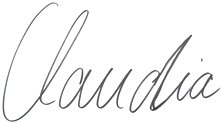 